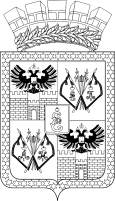 АДМИНИСТРАЦИЯ МУНИЦИПАЛЬНОГО ОБРАЗОВАНИЯ ГОРОД КРАСНОДАРПОСТАНОВЛЕНИЕ      16.09.2019                                                                                                                №      4098             г. КраснодарО внесении изменений в постановление администрации муниципального образования город Краснодар от 26.09.2013 № 7327 «Об утверждении административного регламента осуществления муниципального жилищного контроля на территории   муниципального образования город Краснодар»В целях приведения муниципальных правовых актов в соответствие с действующим законодательством п о с т а н о в л я ю:1. Внести в постановление администрации муниципального образования город Краснодар от 26.09.2013 № 7327 «Об утверждении административного регламента осуществления муниципального жилищного контроля на террито-рии муниципального образования город Краснодар»  следующие изменения:1.1. В преамбуле слова «исполнения администрацией муниципального образования город Краснодар муниципальных функций» заменить словами «осуществления администрацией муниципального образования город Краснодар муниципального контроля». 1.2. В пункте 4 слова «А.В.Василенко» заменить словами  «А.А.Дорошева».1.3. Приложение изложить в редакции согласно приложению. 2. Информационно-аналитическому управлению администрации муници-пального образования город Краснодар (Тычинкин) опубликовать официально настоящее постановление в установленном порядке.3. Настоящее постановление вступает в силу со дня его официального опубликования.4. Контроль за выполнением настоящего постановления возложить на  заместителя главы муниципального образования город Краснодар А.А.Дорошева.Глава муниципального образования город Краснодар           		                                                             Е.А.Первышов